КАРАР                                                                                   ПОСТАНОВЛЕНИЕ26апрель 2018 й.                                   №20                             26 апреля 2018 г.О подготовке и праздновании 73-й годовщины Победысоветского народа в Великой Отечественной войне 1941-1945 годов           Учитывая историческое значение победы над фашизмом в Великой Отечественной войне 1941-1945 годов, выражая чувство всенародной благодарности ветеранам за их мужество и героизм, в целях сохранения и развития лучших традиций патриотического воспитания граждан, Администрация сельского поселения ПОСТАНОВЛЯЕТ:Утвердить план мероприятий по подготовке и проведению празднования 73-й годовщины Победы  Великой Отечественной войне 1941-1945 гг в сельском поселении Акбарисовский сельсовет. (Прилагается)Администрации сельского поселения совместно с Советом ветеранов войны и труда, руководителями учреждений, организаций и предприятий организовать празднование 73-й годовщины Победы в Великой Отечественной войне 1941-1945 годов:- организовать возложение венков и цветов к обелискам погибшим в   Великой Отечественной войне;- с 7 по 9 мая провести торжественные собрания и митинги , посвященные Дню Победы;- провести культурно-массовые и физкультурно-спортивные мероприятия, посвященные 73-й годовщине Победы в Великой Отечественной войне.-уделить особое внимание ремонту жилья, надворных построек и благоустройству территории приусадебного хозяйства ветеранов Великой Отечественной войны, членов семей погибших (умерших) инвалидов и участников Великой Отечественной войны, тружеников тыла.Администрации сельского поселения, директорам и заведующим школ, культработникам организовать чествование тружеников тыла и вдов умерших участников Великой Отечественной войны в связи с праздником Великой Победы.Контроль за ходом выполнения данного постановления  оставляю за собой.          И.о главы сельского поселения:                                        Р.Г.Ягудин.Приложение к постановлению главысельского поселения 26 апреля 2018 года № 20ПЛАНмероприятий по подготовке и проведению празднования 73-й годовщиныПобеды  Великой Отечественной войне 1941-1945 гг в сельском поселенииАкбарисовский сельсоветБашкортостан РеспубликаһыныңШаран районымуниципаль районыныңАкбарыс ауыл Советыауыл биләмәһе ХакимиәтеАкбарыс ауылы, Мәктәп урамы, 2 тел.(34769) 2-33-87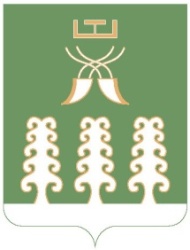 Администрация сельского поселенияАкбарисовский сельсоветмуниципального районаШаранский районРеспублики Башкортостанс. Акбарисово, ул.Школьная,2 тел.(34769) 2-33-87№п/пНаименование мероприятийсрокиисполненияответственныелица1.Организовать встречу ветеранов  труда,  тружеников тыла и вдов  участников ВОВ со школьниками и молодежью, с руководителями организаций и учрежденийапрель-май2018 годаАдминистрация СП, руководители учреждений и организаций2.Завершить работу по обследованию жилищно-бытовых условий тружеников тыла и вдов  участников  ВОВ .до 1 маяАдминистрация СП, межведомственная комиссия3Провести информационно-разъяснительную работу среди населения по вопросам общественно-политического значения Победы советского народа в Великой Отечественной войне 1941-1945 годов.апрель-май2018 годашколы, культработники, администрация сельского поселения4Привести в порядок обелиски погибшим землякам в Великой Отечественной войне 1941-1945 гг и прилежащие к ним территориидо 3 мая 2018годашколы5.Очистить, отремонтировать и покрасить обелиски погибшим в Великой Отечественной войнедо 3 мая 2018годаадминистрация СП, школы, культработники6.Организовать шефскую помощь школьников вдовам участников ВОВ, пожилым и одиноким ветеранампостояннодиректора школ7.Обновить стенды и уголки, посвященные Великой Победе в ВОВ 1941-1945гг в клубах и школахапрель 2018 годадиректора школ, культработники8.Оживить работу по обновлению школьных музеев, посвященных ВОВ, истории края.постояннодиректора школкультработники9.Изготовление и приобретение венков для возложения к обелискамдо                                                                                                                                                                                                                                                                                                                                                  4 мая 2018годаАдминистрация СП и  школы11.Провести вечера памяти о погибших, умерших участниках войны с их вдовами.апрель –май2018 годаДиректора школ, культработники, библиотекари12.Посещение семей  вдов   участников ВОВ и тружеников тылаапрель-май 2018 годаАдминистрации я сельского поселения13.Проведение мероприятий с вдовами  участников войныапрель-май2018 годакультработники,библиотекари13.Участие на районных культурных и спортивно-массовых мероприятиях, посвященных Дню Победыапрель-май2018 годаАдминистрация СП, школы, культработники14.Торжественные мероприятия и праздничные концерты, посвященные 73-ой годовщине  Победы, возложение, венков, минута молчания, концерты в СДК и сельских клубах.-торжественные митинги и возложение венков к обелискам в с. Акбарисово и в д. Мещерево-встреча с ветеранами тыла и труда-классные часы  посвященные  Великой Победе-праздничный концерт в Янгауловском клубе-посадка аллеи возле Акбарисовской школы-конкурс рисунков7-9 мая2018 года5 мая5 мая1-9 мая1 маядо 1 мая1-9 маяАдминистрация СП,школы, культработники Совет ветерановвойны и трудаАдминистрация СП, школы, культработникиАкбарисовская и Мещеревская школыТашмурзина Л.АШамыкаева Л.М.Акбарисовская школашколы